ЧЕРКАСЬКА ОБЛАСНА РАДАР І Ш Е Н Н Я21.06.2019                                                                                         № 30-12/VIIПро передачу виробівмедичного призначенняВідповідно до пункту 20 частини першої статті 43 Закону України
"Про місцеве самоврядування в Україні", враховуючи рішення обласної ради від 16.12.2016 № 10-18/VIІ "Про управління суб’єктами та об’єктами спільної власності територіальних громад сіл, селищ, міст Черкаської області",
від 20.04.2018 № 22-14/VIІ "Про Перелік суб’єктів та об’єктів спільної власності територіальних громад сіл, селищ, міст Черкаської області", Уманської міської ради від 31.05.2019 № 3.26-62/7, листи управління охорони здоров’я Черкаської обласної державної адміністрації від 22.04.2019
№ 03-01-37/205, Уманської міської ради від 26.04.2019 № 2864/01/01-35, комунального некомерційного підприємства "Уманський центр служби крові" Уманської міської ради від 26.04.2019 № 45, обласна рада в и р і ш и л а:1. Передати:безоплатно із спільної власності територіальних громад сіл, селищ, міст Черкаської області до власності територіальної громади міста Умань, а саме
з балансу комунального закладу "Черкаський обласний центр профілактики
та боротьби зі СНІДом" Черкаської обласної ради на баланс комунального некомерційного підприємства "Уманський центр служби крові" Уманської міської ради:тест-системи імуноферментні для виявлення антитіл до вірусу імунодефіциту людини першого та другого типів у кількості 15 840 досліджень за ціною 12,12 грн (у т.ч. ПДВ), на загальну суму 191 980,80 грн (сто девʼяносто одна тисяча дев’ятсот вісімдесят гривень 80 коп.) (у т.ч. ПДВ);тест-системи імуноферментні для виявлення поверхневого антигену вірусу гепатиту В (HBsAg) у кількості 4 224 дослідження за ціною 8,12 грн
(у т.ч. ПДВ), на загальну суму 34 298,88 грн (тридцять чотири тисячі двісті дев’яносто вісім гривень 88 коп.) (у т.ч. ПДВ).2. Контроль за виконанням рішення покласти на постійну комісію обласної ради з питань комунальної власності, підприємництва та регуляторної політики.Перший заступник голови                                                          В. ТАРАСЕНКО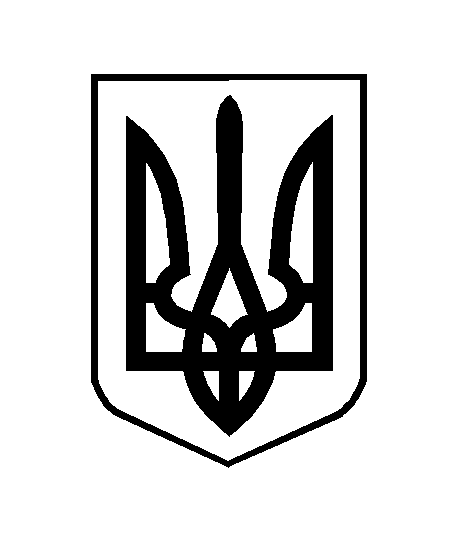 